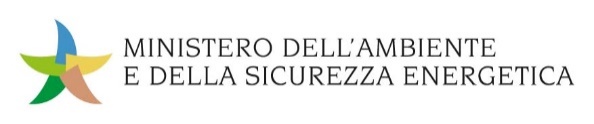 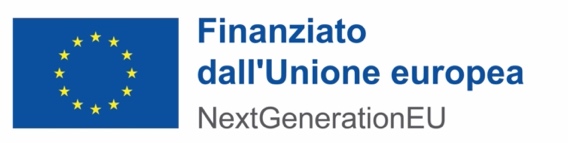 CHECK LIST RELATIVE AL RISPETTO DEL PRINCIPIO DEL “DO NO SIGNIFICANT HARM” (DNSH) DI CUI ALLA CIRCOLARE 33/2022 DEL MEF - SCHEDA 21 E SCHEDA 5 - FASE EX ANTEScheda 21 - Realizzazione impianti distribuzione del teleriscaldamento/teleraffrescamento Scheda 21 - Realizzazione impianti distribuzione del teleriscaldamento/teleraffrescamento Scheda 21 - Realizzazione impianti distribuzione del teleriscaldamento/teleraffrescamento Scheda 21 - Realizzazione impianti distribuzione del teleriscaldamento/teleraffrescamento Scheda 21 - Realizzazione impianti distribuzione del teleriscaldamento/teleraffrescamento Verifiche e controlli da condurre per garantire il principio DNSHVerifiche e controlli da condurre per garantire il principio DNSHVerifiche e controlli da condurre per garantire il principio DNSHVerifiche e controlli da condurre per garantire il principio DNSHVerifiche e controlli da condurre per garantire il principio DNSHTempo di svolgimento delle verifichen.Elemento di controlloEsito
 (Sì/No/Non applicabile)Commento (obbligatorio in caso di N/A)Ex-ante1Il progetto prevede il rispetto di uno dei seguenti criteri di vaglio tecnico seguenti:
 •	per la costruzione e la gestione di condotte e della relativa infrastruttura per la distribuzione di riscaldamento e raffrescamento, il sistema soddisfa la definizione di sistemi di teleriscaldamento e teleraffrescamento efficienti di cui all'articolo 2, punto 41, della direttiva 2012/27/UE;
 •	per la riqualificazione delle condotte e della relativa infrastruttura per la distribuzione  di riscaldamento e raffrescamento, l'investimento che rende il sistema conforme alla  definizione di teleriscaldamento o teleraffrescamento efficienti di cui all'articolo 2, punto 41, della direttiva 2012/27/UE inizia entro un lasso di tempo di tre anni, come stabilito da un obbligo contrattuale o equivalente nel caso dei gestori responsabili sia della generazione che della rete;
 •	 l'attività è la seguente:
 i) modifica verso regimi a temperatura inferiore; 
ii) sistemi pilota avanzati (sistemi di controllo e gestione dell'energia, Internet degli oggetti)?Specificare quale criterio è rispettatoEx-ante2È stata condotta un'analisi dei rischi climatici fisici secondo i criteri definiti all'Appendice 1 della Guida operativa?Ex-ante3È stata svolta un'analisi delle possibili interazioni con matrice acque e definite le azioni mitigative?Ex-ante4È disponibile l'indicazione progettuale delle apparecchiature che saranno impiegate?Ex-ante5Laddove sia ipotizzabile un’incidenza diretta o indiretta sui siti della Rete Natura 2000 l’intervento è stato sottoposto a Valutazione di Incidenza (DPR 357/97)?Ex-ante6Per gli impianti situati in aree sensibili sotto il profilo della biodiversità o in prossimità di esse, è stata svolta la verifica preliminare, mediante censimento floro-faunistico, dell’assenza di habitat di specie (flora e fauna) in pericolo elencate nella lista rossa europea o nella lista rossa dell'IUCN? Per aree naturali protette (quali ad esempio parchi nazionali, parchi interregionali, parchi regionali, aree marine protette etc.…), è stato richiesto o rilasciato il nulla osta degli enti competenti?Scheda 5 - Interventi edili e cantieristica generica non connessi con la costruzione/rinnovamento di edificiScheda 5 - Interventi edili e cantieristica generica non connessi con la costruzione/rinnovamento di edificiScheda 5 - Interventi edili e cantieristica generica non connessi con la costruzione/rinnovamento di edificiScheda 5 - Interventi edili e cantieristica generica non connessi con la costruzione/rinnovamento di edificiScheda 5 - Interventi edili e cantieristica generica non connessi con la costruzione/rinnovamento di edificiVerifiche e controlli da condurre per garantire il principio DNSHVerifiche e controlli da condurre per garantire il principio DNSHVerifiche e controlli da condurre per garantire il principio DNSHVerifiche e controlli da condurre per garantire il principio DNSHVerifiche e controlli da condurre per garantire il principio DNSHTempo di svolgimento delle verifichen.Elemento di controlloEsito
  (Sì/No/Non applicabile)Commento (obbligatorio in caso di N/A)Ex-anteI punti 1 e 2 sono da considerarsi come elementi di premialitàI punti 1 e 2 sono da considerarsi come elementi di premialitàI punti 1 e 2 sono da considerarsi come elementi di premialitàI punti 1 e 2 sono da considerarsi come elementi di premialitàEx-ante1È presente una dichiarazione del fornitore di energia elettrica relativa all’impegno di garantire fornitura elettrica prodotta al 100% da fonti rinnovabili?Non applicabilePremialità non prevista nell’Avviso pubblicoEx-ante2È stato previsto l’impiego di mezzi con le caratteristiche di efficienza indicate nella relativa scheda tecnica?Non applicabilePremialità non prevista nell’Avviso pubblicoEx-ante3È stato previsto uno studio Geologico e idrogeologico relativo alla pericolosità dell’area di cantiere per la verifica di condizioni di rischio idrogeologico?Ex-ante4È stato previsto uno studio per valutare il grado di rischio idraulico associato alle aree di cantiere?Ex-ante5È stata verificata la necessità della redazione del Piano di gestione Acque Meteoriche di Dilavamento (AMD)?Ex-ante6In caso di apertura di uno scarico di acque reflue, sono state chieste le necessarie autorizzazioni?  Ex-ante7È stato sviluppato il bilancio idrico dell’attività di cantiere?Ex-ante8È stato redatto il Piano di gestione rifiuti?Ex-ante9È stato sviluppato il bilancio materie?Ex-ante11È stato redatto il PAC, ove previsto dalle normative regionali o nazionali?Ex-ante12Sussistono i requisiti per caratterizzazione del sito ed è stata eventualmente pianificata o realizzata la stessa?Ex-ante14È confermato che la localizzazione dell’opera non sia all’interno delle aree indicate nella relativa scheda tecnica?Ex-ante15Per gli interventi situati in aree sensibili sotto il profilo della biodiversità o in prossimità di esse, fermo restando le aree di divieto, è stata verificata la sussistenza di sensibilità territoriali, in particolare tramite una verifica preliminare, mediante censimento floro-faunistico, dell’assenza di habitat di specie (flora e fauna) in pericolo elencate nella lista rossa europea o nella lista rossa dell'IUCN?Ex-ante16Per aree naturali protette (quali ad esempio parchi nazionali, parchi interregionali, parchi regionali, aree marine protette etc.…), è stato rilasciato il nulla osta degli enti competenti?Ex-ante17Laddove sia ipotizzabile un’incidenza diretta o indiretta sui siti della Rete Natura 2000 l’intervento è stato sottoposto a Valutazione di Incidenza (DPR 357/97)?